Prénom et Nom___________________________ANSWER KEY  Dublin City Schools--Français I Semestre 2 Paquet de Révision, Juin 2015A.1. ma sœur2.  son frère3.  ton cousin4.  ses oncles5.  tes tantes6.  ton père7.  ses cousines8.  son fils9.  ma fille10.  ma familleB.  Compare your answers with your partner’s packet.A.  Twins.1.  blonde2.  petite3.  grand4.  bons5.  contentesB.  Opposites.1.  grand2.  vieux3.  triste4.  court / petit5.  moche / laidUnité 3B Comment sont-ils?A.  Complete the verb charts for the irregular verbs être and avoir.  B. Now read the following sentences and decide whether to use a form of avoir or être. Please read textbook pages 60-61 to review first.Ma grand-mère est vieille. Elle a 89 ans.C’est l’été. Je vais à la piscine parce que j'ai  chaud.Nous n'avons  pas faim, mais nous avons très soif.Vous êtes fatigués parce que vous étudiez toute la nuit.Quel âge as-tu ? Moi j'ai 14 ans.Ils ont peur parce que c'est Halloween.La mère a honte parce que sa fille est paresseuse à l’école.C. Possessive adjectives (p. 84). Fill in the grid below with all of the possessive adjectives8.  Cécile écoute son ipod. (her)9.  Alice cherche son amie. (her)10.  M. et Mme Tremblay cherchent leurs enfants. (their)11.  Stéphanie fait ses devoirs de maths avec sa calculatrice. (her, her)12.  Marc et Isabelle oublient toujours leurs livres. (their)13.  As-tu mes livres? (my)14.  Leur tante est québécoise. (their)15.  Nous voulons aller en France pour rendre visite à notre grand-mère. (our)16.  Tu vas consulter tes parents? (your)17.  Ma voiture est très belle. (my)D.  Write the professions for the following pairs of famous people.  (p.88)1.  Frank Lloyd Wright, Mlle Zaha Hadid (Dubai Opera house)		un architecte		   une architecte2.  Brian Williams, Katie Couric 		un journaliste		   une journaliste3.  Tiger Woods, Serena Williams		un athlète		   une athlète4.  Paul Mitchell, Rita Hazan (Colorist to the stars)		un coiffeur		   une coiffeuse 5.  Beethoven, Alicia Keys		un musicien		   une musicienne6.  Donald Trump, Ellen Kullman (duPont)		un homme d'affaires	   une femme d'affaires7.  Dr. Phil, Dr. Laura		un médecin		   un médecin8.  Perry Mason, Gloria Allred		un avocat		   une avocateE.  Les Contraires  Match the words in the first column with their opposites in the second. (pp. 26-27)	____d___1.  optimiste	a.  désagreable	____h___2.  sociable	b.  difficile	____a___3.  agréable	c.  similaire	____g___4.  impatient	d.  pessimiste	____b___5.  facile	e.  dépendant	____c___6.  différent	f.  impoli	____e___7.  indépendant	g.  patient	____f___8.  poli	h.  timideF.  Les personnes célèbres  Re-write these sentences using the correct forms of être and the adjectives in parentheses.  1.  Jim Carey (amusant)	Jim Carey est amusant.2.  Catherine Zeta-Jones (élégant)	Catherine Zeta-Jones est élégante.3.  Julia Roberts et Renée Zellwegger (sympathique) JR et RZ sont sympathiques.4.  George Clooney et Kelly Ripa (charmant)	GC et KR sont charmants.5.  Stephen Hawkings (brillant)	Stephen Hawkings est brillant. 6.  Dr. Phil et Oprah Winfrey (sociable)	Dr. Phil et Oprah Winfrey sont sociables.7.  Le prince Charles et la reine Élisabeth II (réservé) Le prince Charles et la reine Élizabeth II sont réservés.8.  Donald Trump (intelligent)	Donald Trump est intelligent.G.  Chassez l'intrus  Circle the word or expression that does not belong with the others.  1.  a.  actif	b.  paresseux	c.  sportif	d.  rapide2.  a.  doux	b.  gentil	c.  modeste	d.  cruel3.  a.  pénible	b.  antipathique	c.  ennuyeux	d.  gentil4.  a.  triste	b.  ennuyeux	c.  méchant	d.  génial5.  a.  architecte	b.  étranger	c.  avocat	d.  médecin6.  a.  faible	b.  athlète	c.  fort	d.  sportif7.  a.  fou	b.  généreux	c.  jaloux	d.  antipathique8.  a.  prêt	b.  fatigué	c.  inquiet	d.  tristeH.  Write the correct form of the adjective. (Adjective agreement:  3A.1 pp. 82-83) 1.  Mon oncle est sportif . Ma tante est sportive  aussi. (athletic)2.  Le voisin de Pauline est pénible.  Sa femme est aussi pénible/embêtante. (annoying)3.  L'astronaut est courageux.  Les astronautes sont aussi courageux. (brave)4.  Le petit chat est doux.  Ma petite chat, Sacha, est aussi douce. (soft, sweet)5.  Ils sont très gentils, mais ils ne sont pas d'ici.  Ils sont étrangèrs. (foreign)6.  Mon petit frère est actif.  Ma petite sœur est aussi active . (active)7.  Yves et Diane ont perdu leur argent.  Ils sont tristes. (sad)8.  Ahmed a beaucoup d'argent.  Il est content / heureux .  Sa sœur, Nora est aussi contente / heureuse . (happy)I.  Adjective placement. BAGS or not?1.  Nous avons une grande maison _________________. (grande)2.  Je préfère les _________________ iPods rouges (rouges)3.  Xavier a un petit frère _________________. (petit)4.  Vous êtes des _______________________ élèves intelligents .(intelligents)5.  Mon oncle vend sa vieille voiture _________________. (vieille)6.  C’est un _______________________ livre intéressant . (intéressant)7.  M. Dupont est un bon médecin _________________. (bon)8.  Mon cousin Julie n'est pas un _________________ garcon sportif. (sportif)9.  Megan Fox est une belle actrice _________________. (belle)10.  Taylor Lautner est un beau garçon _________________. (beau)Describe Superman with as much detail as possible.Superman est très fort et rapide.  Il est intelligent, sympa, indépendant, et courageux.  Il aime les couleurs rouge, bleu et jaune.  J’aime beaucoup Superman.Describe Hulk with as much detail as possible.Hulk est vert, fort et souvent très fâché.  Il est intelligent et parfois, il est sympa.  Il est scientifique.J.  Les numéros 60-100. (pp. 96-97)  See the textbook for these.60	______________________	70	______________________	80	______________________61	______________________	71	______________________	81	______________________62	______________________	72	______________________	82	______________________63	______________________	73	______________________	83	______________________64	______________________	74	______________________	84	______________________65	______________________	75	______________________	85	______________________66	______________________	76	______________________	86	______________________                                                        67	______________________	77	______________________	87	______________________68	______________________	78	______________________	88	______________________69	______________________	79	______________________	89	______________________90  ______________________	100  ______________________	   From Unit 5B: (p. 168)91	______________________	101	______________________	   900	______________________92	______________________	150	______________________	  1.000	______________________93	______________________	200	______________________	  1.100	______________________94	______________________	275	______________________	  2.000	______________________95	______________________	300	______________________	  3.500	______________________96	______________________	400	______________________   100.000	______________________97	______________________	500	______________________   550.000	______________________98	______________________	600	______________________  1.000.000	______________________99	______________________	700	______________________  8.000.000 	______________________		800	______________________3B.2 Prepositions of Location and disjunctive pronouns (pp. 98-99) K.  Describe the location of the book to the desk.  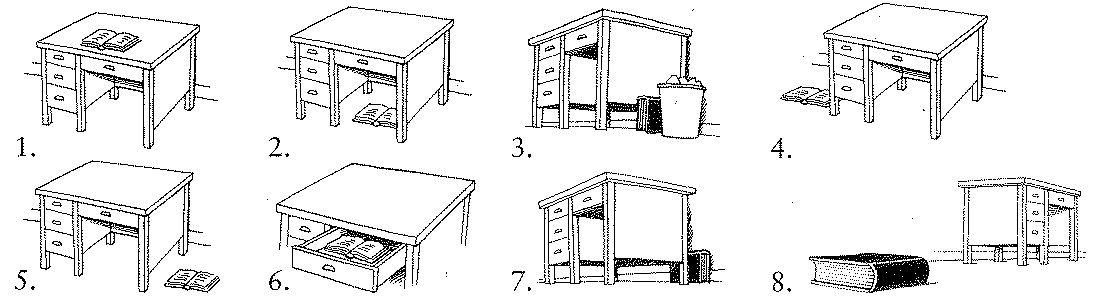 1.  Le livre est sur le bureau.  2.  Le livre est sous le bureau.3.  Le livre est entre le bureau et la poubelle.4.  Le livre est à gauche du bureau.5.  Le livre est à droite du bureau.6.  Le livre est dans le bureau.7.  Le livre est derrière le bureau.8.  Le livre est loin du bureau.  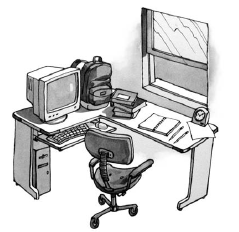 M.  Stress Pronouns   (p. 99)  Fill in the chart with disjunctive (stress) pronouns as they correspond to the subject pronouns.  Stress pronouns are used:  1.  after prepositions instead of subject pronouns;  (chez moi, derrière lui, avec eux, sans elle...)2.  in compound subjects:  (Paul et moi, nous parlons.)  or as a compound object:  Nous invitons Luc et lui. 3.  as a one-word answer with no verb.4.  after ce + êtreTranslate these sentences into French:1.  They are going to my house.		Ils vont chez moi.        2.  You and I, we need to talk. 		Toi et moi, nous avons besoin de parler. 3.  Who is singing?  They are. 		Qui chante?  Ce sont eux.4.  Who wants a sandwich?  Me! 	Qui veut un sandwich?  Moi!5.  She is going to leave without me.	Elle va sortir sans moi.Unité 4A - Au café  		Leçon 4A - Où allons-nous?N.  The preposition à  Say that the following people are going to these locations. (p. 119)1.  Georges / hospital	Georges va à l'hôpital.     2.  Caroline / house	Caroline va à la maison.3.  Nous / pool	Nous allons à la piscine.4.  Aurélie et Danielle / mall	Aurélie et Danielle vont au centre commercial.5.  Je / movie theatre	Je vais au cinéma.6.  Pierre et moi / museum	Pierre et moi, nous allons au musée.7.  Mon père / office	Mon père va au bureau.  8.  Ton frère et les chiens / store	Ton frère et les chiens vont au magasin.9.  Delphine / restaurant	Delphine va au restaurant.  O.  Future proche.  Short answer.  Answer these questions as they apply to you.1. Qu’est-ce que tu vas faire ce week-end? Je vais sortir avec mes amis et nager.2.  Qu’est-ce que tu vas regarder à la télé ce soir?  Je vais regarder Dr. Who.3.  Où vas-tu dîner pendant le week-end?  Je vais dîner à Chipotle.P.  1.  a.  Ma sœur VA FINIR ses devoirs.   b.  My sister is going to finish her homework.2.  a.  Qui VA ARRIVER à sept heures?  b.  Who is going to arrive at 7? 3.  a.  Les élèves VONT VENDRE leurs devoirs sur Ebay.   b.  The students are going to sell their HW on Ebay.4.  a.  Tu VA ETRE médecin.	b.  You are going to be a doctor.5.  a.  NE VA-T-IL PAS PARLER français? (Don’t worry about this one.)	b.  Isn’t he going to speak French? Q.  Read each sentence to determine if it is logical or illogical.  If it is illogical, correct it by re-writing it on the line.  1.  Maxime invite sa petite amie Delphine à une épicerie.  	logique	illogique	Maxime invite sa petite amie, Delphine, au cinéma.2.  Caroline et Amélie bavardent au marché.	logique	illogique	__________________________________________________________3.  Nous déjeunons à la librairie. 	logique	illogique	Nous déjeunons au café.4.  Ils dépensent beaucoup d'argent au parc. 	logique	illogique	Ils dépensent beaucoup d'argent au centre commercial.  5.  Vous explorez une ville. 	logique	illogique	__________________________________________________________6.  Vous voyagez aux montagnes. 	logique	illogique	__________________________________________________________7.  Nous habitons sur la place. 	logique	illogique	Nous habitons dans la banlieue. (Suburbs)8.  Nous nageons à la maison. 	logique	illogique	Nous nageons à la piscine.  R.  Leçon 4A.2 Interrogative words.  You could only hear part of a conversation.  Complete the missing part with the interrogative word that fits. (pp. 120-121)1.  À quelle heure est-ce que le film commence?  	Il est à huit heures et demie.2.  Comment s'appelle-t-elle?	C'est Josephine LeMaire.3.  Combien de classes as-tu?	J'ai cinq classes.4.  Avec qui parlez-vous?	Nous parlons avec nos profs.5.  Où vas-tu maintenant?	Je vais à la maison.  6.  Pourquoi travailles-tu beaucoup?	Je travaille beaucoup parce que je veux un peu plus d'argent.7.  Qu' est-ce que tu fais?	Je fais mes devoirs maintenant.8.  Quelle est la date?	C'est le 20 mai.Leçon 4B - J'ai faim!S.  Use the correct term to talk about quantities of the following items. ( a, some ...)1.  un sandwich		2. du fromage3. un café		4. du lait5. une limonade.	6. un thé7. une eau minérale	8. du sucreT. Write a dialogue between a waiter and a client in a café.  See your own café skits for these.________________________________________________________________________________________________________________________________________________________________________________________________________________________________________________________________________________________________________________________________________________________________________________________________________________________________________________________________________________________________________________________________________________________________________________________________________________________________________________________________________________________________________________________________________________________________________________________________________________________________________________________________________________________________________________________________________________________________________________________________________________________________________________________________________________________________________________________________________________________________________________________U.  Répondez.1.  J’aime manger la pizza, la glace et le chocolat.2.  J’aime boire le chocolat chaud, le jus d’orange, et le café.3.  Je vais déjeuner avec mes amis cet après-midi.4.  Je vais dîner avec ma famille ce soir.Leçon 4B.2 Regular _ir verbs. (p. 134)V.  Write the French word for the following infinitives.1.  to gain weight	= 	grossir		6.  to grow tall	= 	grandir2.  to lose weight	= 	maigrir		7.  to choose	= 	choisir3.  to obey	= 	obéir		8.  to finish	= 	finir4.  to blush	= 	rougir		9.  to reflect	= 	réfléchir5.  to grow old	= 	vieillir		10.  to succeed	= 	réussirW.  Add the correct form of a regular "-ir" verb that would make logical sense.  1.  Nous finissons les devoirs chez nous.  2.  Les petits garçons grandissent.   Ils mangent beaucoup. 3.  La Reine Élisabeth et son mari, le Prince Phillippe, ils vieillissent .4.  Quand vous ne mangez pas assez, vous maigrissez .5.  Quand on mange trop, on grossit.6.  Les enfants obéissent toujours à leurs parents.7.  Tu rougis quand tu dis (say) quelque chose bête.8.  Je choisis la voiture bleue parce que je n'aime pas la voiture rouge.9.  Voyons, je réfléchis.  Est-ce que je veux un thé ou un café au lait?  10.  Tu réussis à tes examens!Répondez.Est-ce que tu finis toujours les devoirs?  Pourquoi ou pourquoi pas?	Je finis toujours les devoirs parce que je suis un bon élève et très intelligent.OU	Je ne finis pas toujours mes devoirs parce que je suis paresseux. ;-)Unité 5 Les loisirsLeçon 5A - Le temps libre  The irregular verb faire and the expression il faut.Expressions with faire:  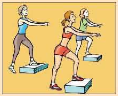 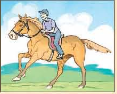 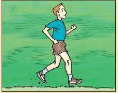 	1.  			   	2.				3.  						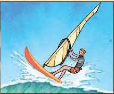 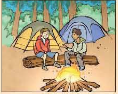 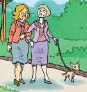 		    4.				5.  				6.X. Write a sentence describing each illustration using an expression with faire. Tell how often these people do their activity. 1.  Il fait du jogging chaque jour.2.  Elles font de l'aérobics deux fois par jour.3.  Il fait du cheval le samedi.  4.  Il fait de la voile l'été.5.  Ils font du camping l'automne.6.  Elles font un tour au parc le week-end. / Elles font une promenade au parc quand il y a du soleil.   		Translate.toujourssouventparfois / quelquefoisrarementune foisdeux foiscinq foisune fois par semaineune fois par an5B  Quel temps fait-il?  (pp. 160-161)Y.  Respond to the following questions in French.1.  Quel temps fait-il en automne?	Il fait frais en automne.2.  Quel temps fait-il en été?	Il fait chaud en été.3.  Quel temps fait-il en hiver?	Il fait froid en hiver.4.  Quel temps fait-il au printemps?	Il pleut au printemps.5.  Qu'est-ce que tu fais quand il pleut? 	Quand il pleut, j'aime lire un livre chez moi.6.  De quoi as-tu besoin quand il pleut? 	J'ai besoin d'un imperméable et un parapluie.7.  Où est-ce qu'il neige beaucoup? 	Il neige beaucoup au Canada. (à Buffalo. )8.  Qu'est-ce que tu fais quand il neige?  Pourquoi? 	Quand il neige, je bois du chocolat chaud le matin parce 	qu'il fait froid.9.  Quelle est ta saison préférée? Pourquoi? 	Je préfère l'été parce qu'il n'y a pas de classes et je peux 	rester chez moi.  10.  As-tu peur des orages? 	Oui, j'ai peur des orages.  Je n'aime pas le tonnerre.  Unité 6  Leçon 6B.2 Regular and irregular "-re" verbs.  (pp. 206 - 207)Z.  Regular -RE verbs   Write the infinitives of the following verbs in French (p. 206)to sell	=	vendreto wait for	=	attendreto lose	=	perdreto answer	=	répondreto visit (a person)	=	rendre visite à to hear	=	entendreto hand in, to return	=	rendreAA.  Choose the correct –RE verb and then conjugate it into the appropriate form.1. Pourquoi est-ce que tu vends ton iPod? (vendre)2. Est-ce que vous entendez la musique? (entendre)3. Nous perdons le match de baseball. (perdre)4. Je vais rendre visite à mes grands-parents pendant le week-end. (rendre visite)5. Claire et sa sœur attendent leur mère après les cours. (attendre)BB.  Read  this excerpt from the employment section of a French newspaper.  Then, indicate whether each statement is vrai or  faux. 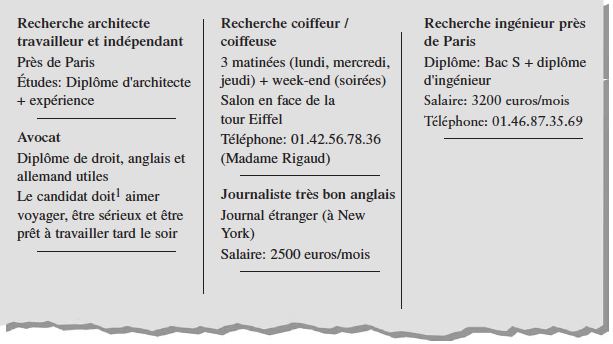 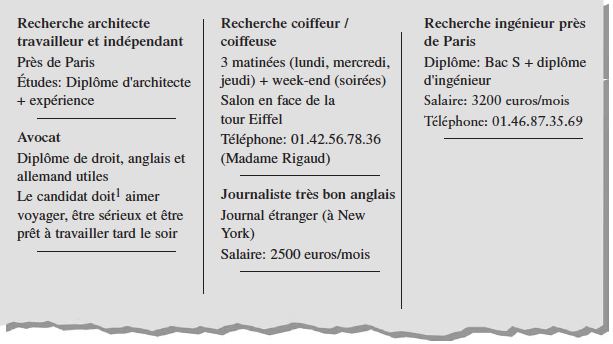 CC.  Des Questions personnelles.  Répondez dans une phrase complète.1.  Quel âge as-tu? Quelle est la date de ton anniversaire?J’ai 14 ans.  La date de mon anniversaire est le 19 août mille neuf cent quatre-vingt-dix-neuf.2.  As-tu des sœurs ou des frères?  Quel âge ont-ils?  Comment s’appellent-ils?	J’ai deux sœurs.  Elles ont 13 et 10 ans.  Elles s’appellent Sarah et Meg.3.  As-tu un animal domestique?  Comment s’appelle-t-il/elle?	J’ai un chien qui s’appelle Rufus.  Il a 5 ans.4.  Quelle est la profession de tes parents?	Mon père est ingénieur et ma mère ne travaille pas; elle reste à la maison.5.  Comment sont tes amis?	Mes amis sont sympa, généreux, drôles, intelligents, sociables, et fantastiques.6.  Qu’est-ce que tu aimes faire?	J’aime aller au cinéma, jouer au hockey sur glace, faire du jogging, et parler français. :-)7.  Qu’est-ce que tu veux faire maintenant?	Maintenant, je veux aller en Floride et nager dans la mer.8.  Qu’est-ce que tu peux faire en général?	Je peux jouer de la guitare acoustique très bien.9.  Qu’est-ce que tu vas faire cet été?	Cet été, je vais voyager au Mexique et sortir avec mes amis.10.  Qu’est-ce que tu aimes faire quand il fait chaud?	Quand il fait chaud, j’aime nager et boire un citron pressé.11.  Qu’est-ce que tu aimes boire quand il fait froid?	Quand il fait froid, j’aime boire un thé ou un chocolat chaud.12.  Est-ce que tu aimes habiter et grandir à Dublin?  Pourquoi ou pourquoi pas?	J’aime habiter et grandir à Dublin parce que les écoles sont bonnes et tout le monde est sympa.The SPEAKING portion of the exam will take place the week before the exam, during your regular class time.  You will describe what is going on in a picture, including as much detail as possible.  You will want to describe people in the picture, say what they are doing, and describe the weather and season depicted.  The WRITING portion of the exam will take place the day of the exam.  You will describe what is going on in a different picture, including the same type of information as in the speaking test.D'Accord!:  Exam:  DCS Sem2 Review Packet